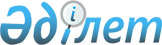 Об утверждении Правил субсидирования расходов перевозчиков, связанных с осуществлением железнодорожных пассажирских перевозок
					
			Утративший силу
			
			
		
					Постановление акимата Западно-Казахстанской области от 29 сентября 2017 года № 254. Зарегистрировано Департаментом юстиции Западно-Казахстанской области 16 октября 2017 года № 4917. Утратило силу постановлением акимата Западно-Казахстанской области от 22 мая 2019 года № 127
      Сноска. Утратило силу постановлением акимата Западно-Казахстанской области от 22.05.2019 № 127 (вводится в действие со дня первого официального опубликования).
      Руководствуясь Законами Республики Казахстан от 23 января 2001 года "О местном государственном управлении и самоуправлении в Республике Казахстан", от 13 июня 2017 года "О ратификации Протокола о внесении изменений в Соглашение между Правительством Республики Казахстан и Правительством Российской Федерации об особенностях правового регулирования деятельности предприятий, учреждений и организаций железнодорожного транспорта от 18 октября 1996 года" акимат Западно-Казахстанской области ПОСТАНОВЛЯЕТ:
      1. Утвердить прилагаемые Правила субсидирования расходов перевозчиков, связанных с осуществлением железнодорожных пассажирских перевозок.
      2. Государственному учреждению "Управление пассажирского транспорта и автомобильных дорог Западно-Казахстанской области" принять необходимые меры по реализации данного постановления.
      3. Государственному учреждению "Управление пассажирского транспорта и автомобильных дорог Западно-Казахстанской области" (Сатканов М.М.) обеспечить государственную регистрацию данного постановления в органах юстиции, его официальное опубликование в Эталонном контрольном банке нормативных правовых актов Республики Казахстан и в средствах массовой информации.
      4. Контроль за исполнением настоящего постановления возложить на заместителя акима Западно-Казахстанской области Стексова И.В.
      5. Настоящее постановление вводится в действие по истечении десяти календарных дней после дня первого официального опубликования. Правила субсидирования расходов перевозчиков, связанных
с осуществлением железнодорожных пассажирских перевозок 1. Общие положения
      1. Настоящие Правила субсидирования расходов перевозчиков, связанных с осуществлением железнодорожных пассажирских перевозок (далее – Правила), разработаны в соответствии с Законом Республики Казахстан от 13 июня 2017 года "О ратификации Протокола о внесении изменений в Соглашение между Правительством Республики Казахстан и Правительством Российской Федерации об особенностях правового регулирования деятельности предприятий, учреждений и организаций железнодорожного транспорта от 18 октября 1996 года" и определяют порядок субсидирования расходов перевозчиков, связанных с осуществлением железнодорожных пассажирских перевозок (далее - расходы).
      2. В настоящих Правилах используются следующие определения:
      1) уполномоченный орган – центральный исполнительный орган, осуществляющий руководство в сфере железнодорожного транспорта, а также в пределах, предусмотренных законодательством Республики Казахстан, – межотраслевую координацию;
      2) Национальный оператор инфраструктуры – юридическое лицо, контрольный пакет акций которого принадлежит Национальной железнодорожной компании, осуществляющее эксплуатацию, содержание, модернизацию, строительство магистральной железнодорожной сети и оказывающее услуги магистральной железнодорожной сети. 2. Порядок субсидирования расходов перевозчика, связанных
с осуществлением железнодорожных пассажирских перевозок
      3. Субсидированию подлежат расходы перевозчиков, определенных по результатам конкурса по определению перевозчиков, осуществляющих железнодорожные пассажирские перевозки, расходы которых подлежат субсидированию за счет бюджета Западно-Казахстанской области.
      4. Расходы перевозчиков при осуществлении железнодорожных пассажирских перевозок субсидируются в пределах сумм, предусмотренных областным бюджетом на соответствующий год.
      5. Общая сумма ежегодного субсидирования расходов предусматривается соответствующим бюджетом, рассчитанным в соответствии с Методикой определения объемов субсидирования расходов перевозчиков, связанных с осуществлением железнодорожных пассажирских перевозок, утвержденной местным исполнительным органом Западно-Казахстанской области (далее – Методика).
      6. Расчет размеров субсидий для включения в расходную часть соответствующего бюджета администратором бюджетной программы производится по каждому пассажирскому поезду, с учетом прицепных и беспересадочных вагонов в соответствии с Методикой.
      7. Субсидированию подлежат фактические расходы перевозчика, связанные с осуществлением железнодорожных пассажирских перевозок в категориях вагонов: общих, плацкартных, купейных вагонах, дизель- и электропоездов, прицепных и беспересадочных вагонов в соответствии с Правилами перевозок пассажиров, багажа, грузов, грузо-багажа и почтовых отправлений, утвержденными приказом Министра по инвестициям и развитию Республики Казахстан от 30 апреля 2015 года № 545 "Об утверждении Правил перевозок пассажиров, багажа, грузов, грузобагажа и почтовых отправлений" (зарегистрирован в Министерстве юстиции Республики Казахстан 17 мая 2016 года № 13714), а также вагонов, технологически необходимых для обеспечения курсирования (эксплуатации) пассажирского поезда в рамках утвержденного бюджета соответствующего уровня.
      8. Субсидированию подлежат следующие виды расходов в пределах утвержденного бюджета соответствующего уровня:
      1) расходы на услуги магистральной железнодорожной сети, в том числе расходы за прицепку, пробег прицепных и беспересадочных вагонов в составе поездов других перевозчиков;
      2) расходы на услуги локомотивной тяги, в том числе расходы, связанные с эксплуатацией тягового подвижного состава, включая фонд оплаты труда локомотивной бригады, топливо и электроэнергию на тягу поездов;
      3) расходы на содержание вагонов, задействованных при перевозке пассажиров по железнодорожным сообщениям, включая их плановые виды ремонтов, текущий отцепочный ремонт и техническое обслуживание, амортизационные отчисления по вагонам;
      4) расходы на аренду вагонов, задействованных при перевозке пассажиров по железнодорожным сообщениям;
      5) расходы на приобретение вагонов, задействованных при перевозке пассажиров по железнодорожным сообщениям, включая финансовые расходы по займам, за исключением случаев их субсидирования в соответствии с Правилами субсидирования ставок вознаграждения при кредитовании и финансовом лизинге на приобретение вагонов перевозчиками пассажиров по социально значимым сообщениям и операторами вагонов (контейнеров), утвержденными приказом Министра по инвестициям и развитию Республики Казахстан от 16 июня 2016 года № 497 "Об утверждении Правил субсидирования ставок вознаграждения при кредитовании и финансовом лизинге на приобретение вагонов перевозчиками пассажиров по социально значимым сообщениям и операторами вагонов (контейнеров)" (зарегистрирован в Министерстве юстиции Республики Казахстан 27 июля 2016 года № 14002).
      9. В связи с сезонностью перевозок пассажиров по железнодорожным сообщениям, изменением графика движения поездов и, в зависимости от пассажиропотока, допускается пересмотр объемов субсидий в соответствии с объемами пробега субсидируемых вагонов, путем составления дополнительного соглашения к договору, в пределах средств, предусмотренных соответствующим бюджетом на текущий финансовый год.
      Объем расходов, подлежащих ежегодному субсидированию, рассчитывается путем пропорционального определения объема субсидирования на один вагоно-километр по заключенному договору и умножением его на объем вагоно-километра с учетом изменения пробега вагонов, прицепных и беспересадочных вагонов в соответствии с договором на субсидирование расходов перевозчика, связанных с осуществлением железнодорожных пассажирских перевозок (далее - договор). 3. Условия выплаты субсидий
      10. Выплата субсидий по железнодорожным сообщениям производится из местного бюджета в соответствии с планом финансирования.
      11. Выплата общей суммы субсидий осуществляется по каждому поезду с учетом прицепных и беспересадочных вагонов.
      12. Выплата субсидий производится ежемесячно по перевозкам, фактически осуществленным и подтвержденным отчетной документацией, указанных в пункте 14 настоящих Правил, в соответствии с заключенным договором.
      13. В договоре предусматривается предоплата в размере до 25 % от годовой суммы субсидий в соответствии с заключенным договором.
      14. Перевозчик ежемесячно, в срок до 25 числа месяца, следующего за отчетным, представляет в местный исполнительный орган, заверенные руководителем, главным бухгалтером и печатью организации, следующие документы:
      1) ежемесячный отчет о выполнении перевозок пассажиров по железнодорожным сообщениям по форме, согласно приложению 1 к настоящим Правилам, а также отчет о выполнении железнодорожным пассажирских перевозок с начала года по нарастанию по форме, согласно приложению 2 к настоящим Правилам, с приложением пояснительной записки, поясняющей расчет показателей, содержащихся в документах, указанных в подпунктах 1)-7) настоящего пункта.
      При этом, определение субсидируемых расходов осуществляется пропорционально общему объему пробега вагонов и общим расходам перевозчика, аналогично субсидируемым статьям расходов перевозчика, предъявляемых в отчетах, указанных в настоящем подпункте;
      2) акт выполненных работ по форме, согласно приложению 3 к настоящим Правилам;
      3) документ Национального оператора инфраструктуры и перевозчика, подтверждающий выполненные объемы перевозок по железнодорожным сообщениям и содержащий сведения о количестве перевезенных пассажиров, вагонов по типам, пассажирообороте, вагонообороте, населенности вагонов в поездах, курсирующих по железнодорожным сообщениям;
      4) акт сверки взаиморасчетов по состоянию на первое число каждого месяца в отчетном периоде, между перевозчиком и Национальным оператором инфраструктуры, оператором локомотивной тяги;
      5) реестр расходов перевозчика, связанных с осуществлением железнодорожных пассажирских перевозок по форме, согласно приложению 4 к настоящим Правилам;
      6) реестр субсидируемых маршрутов по форме, согласно приложению 5 к настоящим Правилам;
      7) документы, подтверждающие расходы на аренду, приобретение и содержание вагонов, задействованных при перевозке пассажиров по железнодорожным сообщениям, включая их плановые виды ремонтов и техническое обслуживание.
      15. Документами, подтверждающими расходы на аренду, приобретение и содержание вагонов, задействованных при перевозке пассажиров по железнодорожным сообщениям, включая их плановые виды ремонтов и техническое обслуживание, являются следующие:
      1) акты сверки взаиморасчетов по состоянию на первое число каждого месяца в отчетном периоде, между перевозчиком и организациями, осуществляющими услуги по ремонту (капитальный ремонт, деповский ремонт, капитальный ремонт с продлением срока полезного использования и капитально-восстановительный ремонт) и проведению технического обслуживания в объемах 1, 2, 3, 4, 5, 6, 7 и 8, а также технического обслуживания вагонов, указанных в заключенном договоре;
      2) акты сверки взаиморасчетов (по состоянию на первое число каждого месяца в отчетном периоде), между перевозчиком и организацией, предоставляющей услуги по аренде вагонов, указанных в договоре;
      3) счета-фактуры по расходам на аренду, содержание и приобретение вагонов, ведомость начисленной амортизации и отнесения ее на расходы за отчетный период, счета-фактуры и акты выполненных работ по расходам на электроэнергию и дизельное топливо;
      4) счета к оплате от организации, где были приобретены вагоны с последующим предоставлением в течение 7 банковских дней (после перечисления на счет перевозчика суммы субсидирования) оригиналов платежных поручений по оплате приобретения вагонов;
      5) нотариально заверенные копии кредитных договоров и договора о финансовом лизинге на приобретение вагонов с приложением графика ежемесячных платежей и дополнительных соглашений к ним, предоставляемых по мере их заключения;
      6) иные документы, подтверждающие расходы, указанные в пункте 8 настоящих Правил.
      16. Местным исполнительным органом в течение 15 календарных дней со дня представления перевозчиками документов, указанных в пункте 14 настоящих Правил, подписываются акты выполненных работ и представляются в территориальный орган Казначейства Министерства финансов Республики Казахстан реестр расходов перевозчика, связанных с осуществлением железнодорожных пассажирских перевозок, согласно приложению 4 к настоящим Правилам, и счета к оплате.
      Форма Ежемесячный отчет о выполнении железнодорожных пассажирских перевозок
за _______________ 20 __ год
      Руководитель
Главный бухгалтер
Место печати (при его наличии)
      Расшифровка аббревиатур:
Км- километр;
Тыс.ваг/км – тысяч вагоно-километров;
Тыс.пас.км – тысяч пассажиро-километров;
Тыс.человек – тысяч человек;
Тыс.тг – тысяч тенге;
МЖС – магистральные железнодорожные сети.
      Форма Отчет о выполнении железнодорожных пассажирских перевозок с начала года по нарастанию за _______________ 20 __ года
      продолжение таблицы
      Руководитель
      Расшифровка аббревиатур:
Км- километр;
Тыс.ваг/км – тысяч вагоно-километров;
Тыс.пас.км – тысяч пассажиро-километров;
МЖС – магистральные железнодорожные сети;
Тыс.тг – тысяч тенге;
Тыс.человек – тысяч человек.
      Форма Акт выполненных работ
"__"__________ 20___года
      Мы, нижеподписавшиеся
_____________________________________________________________________________
(подпись, фамилия, имя, отчество (при его наличии) руководителя, ответственного за прием актов)
с одной стороны и _____________________________________________________________
(подпись, фамилия, имя, отчество (при его наличии) руководителя, главного бухгалтера)
с другой стороны, составили настоящий акт выполненных работ за _________ 20__ год
      Сумма субсидирования за _______________ 20 ___ года составляет
      __________________________________________________________________________
      (сумма цифрами и прописью в тенге)
      Юридические адреса сторон:
      Расшифровка аббревиатур:
Тыс.ваг/км – тысяч вагоно-километров;
Тыс.тг – тысяч тенге.
      Форма Реестр расходов перевозчика, связанных 
с осуществлением железнодорожных пассажирских перевозок 
за __________ месяц _________ года
______________________________
(наименование перевозчика)
      Расшифровка аббревиатур:
Тыс.ваг/км – тысяч вагоно-километров;
Тыс.тг – тысяч тенге.
      Форма Реестр субсидируемых маршрутов
"___" ______________20___ года
      Итого сумма субсидирования: 
_________________________________________________________________________
(сумма цифрами и прописью в тенге)
      К настоящему реестру прилагаются:
1. _______________________________
2. _______________________________
3. _______________________________
      Юридические адреса сторон
      Расшифровка аббревиатур:
Тыс.тг – тысяч тенге.
					© 2012. РГП на ПХВ «Институт законодательства и правовой информации Республики Казахстан» Министерства юстиции Республики Казахстан
				
      Аким области

А.Кульгинов
Утверждены
постановлением акимата
Западно-Казахстанской области
от 29 сентября 2017 года № 254Приложение 1
к Правилам субсидирования
расходов перевозчика,
связанных с осуществлением
железнодорожных пассажирских
перевозок
Период (месяц)
№ поезда
Сооб-щение
Расстояние, км.
Периодичность курсирования
Тип вагона
Неснижаемый пробег вагонов, тыс. ваг/км
Пробег вагонов, тыс. ваг/км
Пассажирооборот, тыс. пасс. км
Перевезено пассажиров, тыс. человек
Населенность, человека/вагонов
Расходы по перевозкам, тыс. тенге
Расходы по перевозкам, тыс. тенге
Расходы по перевозкам, тыс. тенге
Расходы по перевозкам, тыс. тенге
Расходы по перевозкам, тыс. тенге
Итого расходы тыс. тг
Период (месяц)
№ поезда
Сооб-щение
Расстояние, км.
Периодичность курсирования
Тип вагона
Неснижаемый пробег вагонов, тыс. ваг/км
Пробег вагонов, тыс. ваг/км
Пассажирооборот, тыс. пасс. км
Перевезено пассажиров, тыс. человек
Населенность, человека/вагонов
на услуги МЖС
на услуги локомотивной тяги
на аренду вагонов
на приобретение вагонов
на содержание вагонов
Итого расходы тыс. тг
Период (месяц)
№ поезда
Сооб-щение
Расстояние, км.
Периодичность курсирования
Тип вагона
Неснижаемый пробег вагонов, тыс. ваг/км
Пробег вагонов, тыс. ваг/км
Пассажирооборот, тыс. пасс. км
Перевезено пассажиров, тыс. человек
Населенность, человека/вагонов
на услуги МЖС
на услуги локомотивной тяги
на аренду вагонов
на приобретение вагонов
на содержание вагонов
Итого расходы тыс. тг
1
2
3
4
5
6
7
8
9
10
11
12
12
12
12
12
13Приложение 2
к Правилам субсидирования
расходов  перевозчика,
связанных с осуществлением
железнодорожных пассажирских
перевозок
Период
№ поезда
Сообщение
Расстоя-ние, км.
Периодич-ность курсирования
Тип вагона
Неснижае-мый пробег вагонов, тыс. ваг/км
Пробег вагонов, тыс. ваг/км
Пассажиро-оборот, тыс.пасс.км
Перевезено пассажиров, тыс. человек
Период
№ поезда
Сообщение
Расстоя-ние, км.
Периодич-ность курсирования
Тип вагона
Неснижае-мый пробег вагонов, тыс. ваг/км
Пробег вагонов, тыс. ваг/км
Пассажиро-оборот, тыс.пасс.км
Перевезено пассажиров, тыс. человек
1
2
3
4
5
6
7
8
9
10
Расходы по перевозкам, тыс. тенге
Расходы по перевозкам, тыс. тенге
Расходы по перевозкам, тыс. тенге
Расходы по перевозкам, тыс. тенге
Расходы по перевозкам, тыс. тенге
Итого расходы тыс. тенге
Объемы субсидирования расходов, тыс.тг
Объемы субсидирования расходов, тыс.тг
на услуги МЖС
на услуги локомотивной тяги
на аренду вагонов
на приобретение вагонов
на содержание вагонов
Итого расходы тыс. тенге
выплачено субсидий с начала года
подлежит субсидированию
11
11
11
11
11
12
13
14
Главный бухгалтер
Место печати (при его наличии)Приложение 3
к Правилам субсидирования
расходов перевозчика,
связанных с осуществлением
железнодорожных пассажирских
перевозок
№ поезда
Количество дней курсирования
Тип вагона
Вагонооборот, тыс.ваг-км
Не снижаемый вагонооборот, тыс. ваг-км
Сумма субсидирования (тыс. тг)
1
2
3
4
5
6
Купе
Плацкарт
Общий
Служебно-технический
электропоезд
дизельпоезд
итого
Уполномоченный орган:
Бизнес идентификационный номер
Банковские реквизиты
_____________________________________
(подпись, фамилия, имя, отчество руководителя)
(при его наличии)
_________________________________
Место печати (при его наличии)
Перевозчик:
Бизнес идентификационный номер
Банковские реквизиты
_____________________________________
(подпись, фамилия, имя, отчество руководителя)
(при его наличии)
_____________________________________
Место печати (при его наличии)Приложение 4
к Правилам субсидирования
расходов перевозчика,
связанных с осуществлением
железнодорожных пассажирских
перевозок
Период
Наименование расходов
Расходный документ
Сумма по расходному документу тыс. тенге
Общий пробег вагонов, тыс.ваг/км
Пробег по субсидируемым вагонам, тыс. ваг/км
Сумма расходов по субсидируемым вагонам, тыс.тг
Руководитель
__________________________________
Фамилия, имя, отчество (при его наличии),
подпись
Главный бухгалтер
___________________________________
Фамилия, имя, отчество (при его наличии),
подписьПриложение 5
к Правилам субсидирования
расходов перевозчика,
связанных с осуществлением
железнодорожных пассажирских
перевозок
№ п/п
№ поезда
Станция отправления
Станция назначения
Сумма субсидирования
(тыс. тг)
1
2
3
4
5
Уполномоченный орган
Бизнес идентификационный номер
Банковские реквизиты
________________________________
(подпись, фамилия, имя, отчество
руководителя) (при его наличии)
___________________________________
(подпись, фамилия, имя, отчество (при его
наличии) руководителя, ответственного за
прием актов)
Место печати (при его наличии)
Перевозчик:
Бизнес идентификационный номер
Банковские реквизиты
_________________________________
(подпись, фамилия, имя, отчество
руководителя) (при его наличии)
____________________________________
подпись, фамилия, имя, отчество (при его
наличии) главного бухгалтера)

Место печати (при его наличии)